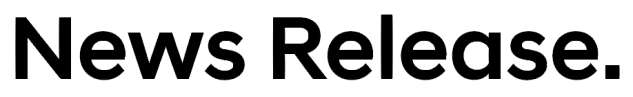 Michael Cole appointed President & CEO at Hyundai Motor EuropeMichael Cole to join regional HQ on 1 July 2020, taking responsibility for Hyundai’s European commercial and manufacturing operationsHe continues his extensive career with Hyundai Motor Group after 11 years in senior management roles with Kia brandHe succeeds Dongwoo Choi, who is moving on from role of President & CEOOffenbach, 19 June 2020 – Hyundai Motor has announced that Michael Cole will join the European regional headquarter in the position of President and CEO, starting on 1 July 2020. With this new appointment, he will continue his extensive career with the Hyundai Motor Group, having held various senior management positions with the Kia brand during the last 11 years – most recently as President of Kia Motors America. He takes over from Dongwoo Choi, who held the role for the last two years.Mr Cole will bring a range of valuable experiences to his new position, having fulfilled senior roles at a national and regional level. As well as his most recent roles in Kia Motors America, he also served as Chief Operating Officer of Kia Motors Europe and, prior to that, Managing Director of Kia Motors UK. Throughout his time with the Kia brand, he has helped to drive forward all areas of strategy and operations – from sales, marketing and product to customer service and retail.Mr Choi joined Hyundai Motor Europe in 2018, and since then he has successfully led the business through its transformation to a regional headquarter. Established under his leadership, the new-look organisation now encompasses the two regional manufacturing plants in Czech Republic and Turkey, as well as having greater autonomy to spur sustainable growth and enhance innovation. Mr Choi has held a number of prior senior positions within Hyundai, including head of European Operations Division at the global headquarter and President of Hyundai Motor Manufacturing Czech.In 2020 Hyundai is renewing its whole European product line-up, including a number of new electrified models. The company offers the most diverse range of powertrains on the market, and over three-quarters of its fleet is available as an electrified version. This year the company has already launched its all-new i10 and unveiled its all-new i20, the new i30 family and the new Santa Fe, with other highlights still to come within this year. - End - About Hyundai Motor Europe HQ
Hyundai Motor Europe HQ was formally established in 2000 with its main office in Offenbach, Germany. Hyundai currently sells cars in 41 European countries through 3,000 outlets and in 2019 achieved registrations of 563,018 vehicles in the region – an increase of 3.8 percent compared to 2018, a higher rate than the market average. 2019 was the fifth consecutive year with a record sales result. 75 percent of the vehicles Hyundai sold in the region are models designed, engineered, tested and built in Europe to meet the needs of European customers, served by the company’s extensive European infrastructure. This includes two factories in the Czech Republic and Turkey. By end of 2020, Hyundai will offer one of the youngest product ranges with almost all models younger than 1 ½ years old. Also by then, over 75% of Hyundai’s line-up in Europe will be available as an electrified version. Hyundai offers its unique Five Year Unlimited Mileage Warranty package with all new cars sold in the region, providing customers with a five-year warranty with no mileage limit, five years of roadside assistance and five years of vehicle health checks.More information about Hyundai Motor Europe HQ and its products is available at www.hyundai.news.Follow Hyundai Motor Europe HQ on Twitter @HyundaiEurope and Instagram @hyundainewsContactFlorian Buengener					David FitzpatrickDeputy General Manager Corporate & Brand PR		Director PR & Communicationsfbuengener@hyundai-europe.com				dfitzpatrick@hyundai-europe.com  +49(0)69 271472 – 465					+49(0)69 271472 – 460 About Hyundai Motor
Established in 1967, Hyundai Motor Company is committed to becoming a lifetime partner in automobiles and beyond with its range of world-class vehicles and mobility services offered available in more than 200 countries. Employing more than 110,000 employees worldwide, Hyundai sold more than 4.5 million vehicles globally. Hyundai continues to enhance its product line-up with vehicles that are helping to build solutions for a more sustainable future, such as NEXO – the world’s first dedicated hydrogen-powered SUV.Disclaimer: Hyundai Motor Company believes the information contained herein to be accurate at the time of release. However, the company may upload new or updated information if required and assumes that it is not liable for the accuracy of any information interpreted and used by the reader.